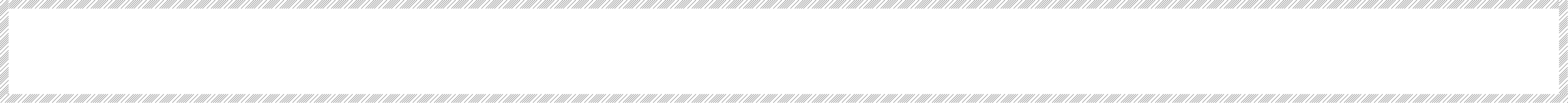 Spett.leComune di Gravedona ed Uniti Piazza San Rocco, 122015 Gravedona ed Uniti (CO)Il sottoscritto/a				nato/a a			il			 residente in		via						n.		 tel. casa	cell.				email						 genitore di			nato a		il					 che, nell’anno scol. 2022/2023, frequenterà la classe ___della scuola primaria di Gravedona.CHIEDEla PRE-ISCRIZIONE al servizio di trasporto scolastico relativamente al seguente percorso :(N.B. L’EVENTUALE RIORGANIZZAZIONE DEL TRASPORTO POTREBBE COMPORTARE ANCHE LANECESSITA’ DI RIVEDERE LA CONSUETA DISTRIBUZIONE DELLE FERMATE CON SPOSTAMENTI E/O SOPPRESSIONI DELLE STESSE)DICHIARAdi aver preso visione del Regolamento Comunale per il servizio di trasporto scolastico;di essere a conoscenza e di accettare che la presente domanda non costituisce automatico diritto ad usufruire del servizio in quanto lo stesso sarà garantito in base ai posti disponibili sui mezzi di trasporto dando la precedenza agli alunni più distanti dalla scuola anche in considerazione delle conseguenze relative all’andamento dell’epidemia di COVID-19 (per i non residenti nel Comune di Gravedona ed Uniti, il servizio sarà offerto solo in caso di posti disponibili dopo aver garantito la precedenza ai residenti e secondo criteri insindacabilmente stabiliti dalla Giunta Comunale, ivi compreso l’eventuale sorteggio, e potrà essere soggetto a pagamento di una compartecipazione al costo).di essere a conoscenza e di accettare che, in caso di arrivo anticipato o partenza posticipata dello scuolabus rispetto l’orario di entrata e uscita dalla scuola, potrà non essere garantita la presenza di personale di vigilanza;durante il viaggio di ritorno (contrassegnare la modalità preferita):di assumersi l’obbligo di ritirare _l_ propri_ figli_ alla fermata;di autorizzare l’autista a lasciare _l_ propri_ figli_ alla fermata anche senza la presenza di un genitore o di altra persona delegata al ritiro.di essere a conoscenza che il servizio potrà essere sospeso, parzialmente o per l’intera giornata, per neve o altre cause di forza maggiore;di essere altresì a conoscenza che, in base al vigente Regolamento Comunale gli alunni che tengano comportamenti irrispettosi o tali da compromettere la sicurezza degli altri trasportati o da turbare il buon funzionamento del servizio, saranno oggetto di richiamo scritto e che in caso di recidiva l’alunno potrà essere sospeso dal servizio;di impegnarsi sin d’ora a rispettare scrupolosamente tutte le disposizioni eventualmente in vigore al momento dell’esecuzione del servizio in materia di contenimento dell’epidemia di COVID-19.di prendere atto che il trasporto viene garantito ESLUSIVAMENTE PER UN’UNICA FERMATA identica all’andata e al ritorno.Il sottoscritto autorizza l’Ente ad utilizzare i dati contenuti nella presente domanda per fini istituzionali, nel rispetto dei limiti posti dal Decreto Legislativo 10 agosto 2018, n. 101, intitolato “Disposizioni per l’adeguamento della normativa nazionale alle disposizioni del regolamento (UE) 2016/679”.Gravedona ed Uniti,  		 	FIRMA (LEGGIBILE) DEL GENITORE RICHIEDENTECOMPILARE IL MODULO CHIARAMENTE E IN OGNI SUA PARTE